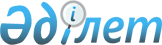 О признании утратившим силу постановления акимата города Алматы от 14 мая 2015 года № 2/290 "Об установлении форм и сроков предоставления страхователем, страховщиком, агентом и обществом взаимного страхования информации и документов, необходимых для осуществления им контрольных функций"Постановление акимата города Алматы от 25 сентября 2020 года № 3/392. Зарегистрировано Департаментом юстиции города Алматы 30 сентября 2020 года № 1640
      В соответствии с Законом Республики Казахстан от 6 апреля 2016 года "О правовых актах", акимат города Алматы ПОСТАНОВЛЯЕТ:
      1. Признать утратившим силу постановление акимата города Алматы от 14 мая 2015 года № 2/290 "Об установлении форм и сроков предоставления страхователем, страховщиком, агентом и обществом взаимного страхования информации и документов, необходимых для осуществления им контрольных функций" (зарегистрировано в Реестре государственной регистрации нормативных правовых актов за № 1167, опубликовано 6 июня 2015 года в газетах "Алматы Акшамы" и "Вечерний Алматы").
      2. Коммунальному государственному учреждению "Управление предпринимательства и инвестиций города Алматы" в установленном законодательством Республики Казахстан порядке обеспечить государственную регистрацию настоящего постановления в органах юстиции с последующим официальным опубликованием в периодических печатных изданиях и размещение на интернет-ресурсе.
      3. Контроль за исполнением настоящего постановления возложить на заместителя акима города Алматы Туякбаева С.К.
      4. Настоящее постановление вводится в действие по истечении десяти календарных дней после дня его первого официального опубликования.
					© 2012. РГП на ПХВ «Институт законодательства и правовой информации Республики Казахстан» Министерства юстиции Республики Казахстан
				
      Аким города Алматы 

Б. Сагинтаев
